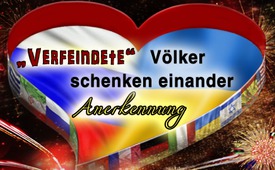 «Враждующие» народы дарят друг другу признание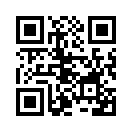 14 мая 2016 года в финале 61 Конкурса песни «Евровидение» в Стокголме первое место заняла украинская песня с небольшим отрывом от Австралии и России, занявших соответственно второе и третье места. При этом было явно заметно, что...14 мая 2016 года в финале 61 Конкурса песни «Евровидение» в Стокголме первое место заняла украинская песня с небольшим отрывом от Австралии и России, занявших соответственно второе и третье места. При этом было явно заметно, что русское выступление получило наибольшее количество голосов телезрителей из Европы и Австралии, и поэтому, по мнению населения должно было стать победителем. Поскольку жюри, состоящее из нескольких знаменитостей, имело тот же вес при голосовании, как и население, оба 50%, явно выраженная воля народов была вновь «элегантно» побеждена большинством голосов так называемой «высшей касты». 
Ещё более поразительно было то, что телезрители из России и Украины, независимо от продолжающегося политического конфликта, одарили друг друга наивысшими баллами, и тем самым высоко оценили выступление соседней страны. Однако представители этих стран в жюри не дали друг другу ни одного балла. 
Также в этот день, 14 мая, в Швейцарии на Международной конференции дружбы 2016, русские и украинцы выразили друг другу взаимное уважение и любовь, и вместе дружно, рука в руке, танцевали на сцене. Подведём итог: в своей основе народы уважают друг друга. Смотрите «Приветствия любви из России и Украины» по случаю Международной конференции дружбы 2016, которые сейчас следуют.

Ненависть, конфликты и войны, выглядят как продукт целенаправленной травли жаждущих власти подстрекателей и их СМИ.от msИсточники:http://de.wikipedia.org/wiki/Eurovision_Song_Contest_2016
„Internationales Freundschaftstreffen“ auf www.sasek.tvМожет быть вас тоже интересует:---Kla.TV – Другие новости ... свободные – независимые – без цензуры ...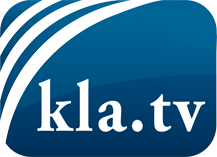 О чем СМИ не должны молчать ...Мало слышанное от народа, для народа...регулярные новости на www.kla.tv/ruОставайтесь с нами!Бесплатную рассылку новостей по электронной почте
Вы можете получить по ссылке www.kla.tv/abo-ruИнструкция по безопасности:Несогласные голоса, к сожалению, все снова подвергаются цензуре и подавлению. До тех пор, пока мы не будем сообщать в соответствии с интересами и идеологией системной прессы, мы всегда должны ожидать, что будут искать предлоги, чтобы заблокировать или навредить Kla.TV.Поэтому объединитесь сегодня в сеть независимо от интернета!
Нажмите здесь: www.kla.tv/vernetzung&lang=ruЛицензия:    Creative Commons License с указанием названия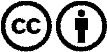 Распространение и переработка желательно с указанием названия! При этом материал не может быть представлен вне контекста. Учреждения, финансируемые за счет государственных средств, не могут пользоваться ими без консультации. Нарушения могут преследоваться по закону.